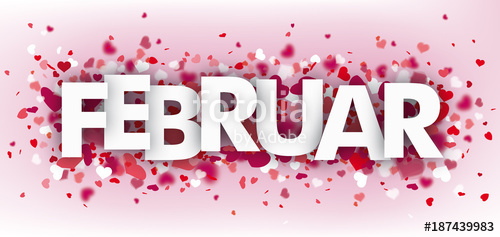 JEDILNIKPridržujemo si pravico do spremembe jedilnika, v primeru, da ni mogoče zagotoviti ustreznih živil.*- Označeni alergeni v živiliPONEDELJEK, 14. 2. 2022PONEDELJEK, 14. 2. 2022MalicaKosiloSladki srček  (gluten pšenica in rž, ima lahko sledi jajc, mleka in sezama), jagode, čajBrokolijeva juha*(gluten pšenica, mleko), marelični cmoki*(jajce, gluten pšenica), sadni kompot Pop. malica: Mini valentinov ptiček*(gluten pšenica, mleko, jajce), čajPop. malica: Mini valentinov ptiček*(gluten pšenica, mleko, jajce), čajTOREK, 15. 2. 2022TOREK, 15. 2. 2022MalicaKosiloMleko s čokoladnimi kroglicami*( gluten pšenica, mleko), bananaKostna juha z rezanci *(gluten pšenica, jajce), piščančji trakci v zelenjavni omaki*(mleko), kruhova rolada *(gluten pšenica, jajce, mleko), zelena solataPop. malica: Kruh z maslom in marmelado*(*(gluten pšenica, rž ima lahko sledi jajc in sezamovo seme)Pop. malica: Kruh z maslom in marmelado*(*(gluten pšenica, rž ima lahko sledi jajc in sezamovo seme)SREDA, 16. 2. 2022SREDA, 16. 2. 2022MalicaKosiloHot dog*(gluten pšenica, ima lahko sledi jajc, melka in sezamovo seme), šipkov čajRičet s prekajenim mesom*(gluten pšenica), jabolčna pita*(gluten pšenica, mleko, jajce), sokŠolska shema:  PaprikaŠolska shema:  PaprikaPop. malica: Jabolko in masleni piškoti *(gluten pšenica, mleko, soja, jajce)Pop. malica: Jabolko in masleni piškoti *(gluten pšenica, mleko, soja, jajce)ČETRTEK, 17. 2. 2022ČETRTEK, 17. 2. 2022MalicaKosiloRižota z mesom, rdeča pesa, čajJuha z ribano kašo*( gluten pšenica, jajce), pečenica, kislo zelje, slan krompirPop. malica: Kruh s pašteto*(gluten pšenica, rž ima lahko sledi jajc in sezamovo seme)Pop. malica: Kruh s pašteto*(gluten pšenica, rž ima lahko sledi jajc in sezamovo seme)PETEK, 18. 2. 2022PETEK, 18. 2. 2022Malica Kosilo Delani kruh*(gluten pšenica, rž ima lahko sledi jajc in sezamovo seme), zaseka, čebula/ paprika, zeliščni čajMesna juha, rižev narastek*(gluten, mleko, jajca), ananasPop. malica: BananaPop. malica: Banana